.Phrasing: Wall 1, Tag, Wall 2, Tag, Tag, Wall 3, Tag, Tag, TagS1: Walk, Walk, ¼ turn, Together, Cross, Side, Rock, Recover, ¼ turn, ¼ turn, Close.S2: ¼ turn, Step, Turn, Step, & Cross, Unwind, Cross & Point.S3: Slow unwind, Press, Coaster step, Step touch, 1 ½ triple turn.S4: Walk, Walk, Step, Touch, 1 ½ triple turn, Run, Run.S5: Rock, Recover, Rock, Recover, Sway, Recover & ½ turn left, Sway, Recover & ½ turn left.S6: Sway, Recover, Cross shuffle, Sway, Recover, Cross shuffle.S7: Walk, Walk, Triple Step, Cross, Unwind, Rock, Recover.S8: Shuffle, Step ½ turn, Shuffle, Step ¼ turn.Tag:	Slow walks, Step, Turn, Step, Rock, Recover, Back shuffle, Together ½ turn.Happy DancingContacts: Paul.jc31@gmail.com - David.i.blakeley@googlemail.comIf I Only Had A Heart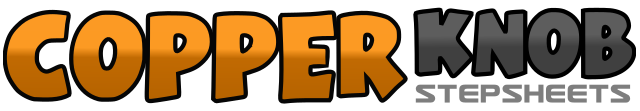 .......Count:64Wall:1Level:High Intermediate.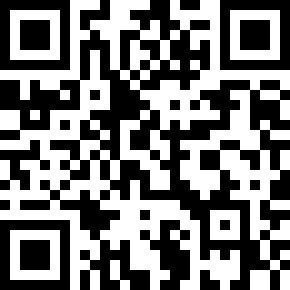 Choreographer:Paul James (UK) & David-Ian Blakeley (UK) - June 2017Paul James (UK) & David-Ian Blakeley (UK) - June 2017Paul James (UK) & David-Ian Blakeley (UK) - June 2017Paul James (UK) & David-Ian Blakeley (UK) - June 2017Paul James (UK) & David-Ian Blakeley (UK) - June 2017.Music:Tin Man - Miranda Lambert : (iTunes)Tin Man - Miranda Lambert : (iTunes)Tin Man - Miranda Lambert : (iTunes)Tin Man - Miranda Lambert : (iTunes)Tin Man - Miranda Lambert : (iTunes)........1, 2Walk forward right (1), Walk forward left (2)3&4¼ turn left stepping right to right side (3), Step left next to right (&), Cross right over left (4)5, 6Step left foot to left (5), Rock back on right foot (6)7,Recover on left foot (7)8&1¼ turn left stepping back right foot (8) ¼ left stepping left to left side (&) Close right next to left, raising up onto tip toes. (1)2, 3¼ turn left stepping left foot forward (2), Step right foot forward (3)& 4Pivot ½ turn over left (weight on left foot) (&), Step right foot forward (4)& 5, 6Step left foot forward (&), Cross right behind left (5), Unwind full turn sweeping left foot over right (6)7 & 8Step weight onto left (7), Step right foot to right side (&), Point left toe behind right foot (8)1, 2, 3Slow unwind over left shoulder (1, 2), Press weight forward onto left foot (3)4 & 5Step back on right foot (4), Step left foot next to right (&), Step forward on right foot (5)6, 7Step left to left diagonal (8 o’clock) (6), Touch right foot next to left foot (7)8 & 1Make ½ turn over right stepping right foot forward (8), Make ½ turn over right stepping left foot back (&), Make ½ turn over right stepping right foot forward (1) (2 o’clock)2, 3Step left foot forward (2), Step right foot forward (3) (2 o’clock)4, 5Step left foot forward (4), Touch right foot next to left foot (5) (2 o’clock)6 & 7Make ½ turn over right stepping right foot forward (6), Make ½ turn over right stepping left foot back (&) Make ½ turn over right stepping right foot forward hitching left knee (7) (8 o’clock)8 &Run forward left (8), right (&) (8 o’clock)1, 2 &Rock forward on left foot (1), Recover on right foot (2) (8 o’clock), 1/8 turn to left stepping left to left (&) (6 o’clock)3, 4Rock right over left (3), Recover on right foot (4)5, 6Rock right to right side swaying body (5), Recover on left foot pivoting ½ turn over left shoulder (6) (12 o’clock)7, 8Rock right to right side swaying body (7), Recover on left foot pivoting ½ turn over left shoulder (8) (6 o’clock)1, 2Rock right to right side swaying body (1), Recover on left foot (2) (6 o’clock)3 & 4Cross right over left (3), Step left to left (&), Cross right over left (4)5, 6Rock left to left side swaying body (5), Recover on right foot (6)7 & 8Cross left over right (7), Step right to right (&), Cross left over right (4)1, 2Walking right, left, make ¾ turn over right shoulder starting a circle (1, 2) (3 o’clock)3 & 4Stepping right (3), Left (&), right (4) continuing circle over right shoulder (9 o’clock)5, 6Cross left over right (5), unwind full turn over right shoulder sweeping right behind left (6) (9 o’clock)7, 8Rock back on right foot (7), Recover on left foot (8)1 & 2Right shuffle forward – Right (1), left (&), right (2)3, 4Step forward on left foot (3), Pivot ½ turn over right shoulder (4) (3 o’clock)5 & 6Left shuffle forward – Left (5), right (&), left (6)7, 8Step forward on right foot (7), Pivot ¼ turn over left shoulder weight ending on left foot (8) (12 o’clock)1, 2Walk forward right crossing over left (1, 2)3, 4Walk forward left crossing over right (3, 4)5, 6Walk forward right crossing over left (5, 6)7, 8Walk forward left crossing over right (7, 8)1 & 2Step forward on right foot (1), Pivot ½ turn over left shoulder (&), Step forward on right foot (2)3, 4Rock forward on left foot (3), Recover on right foot (4)5 & 6Back shuffle – Left (5), right (&), left (6)7, 8Point right foot back, make ½ turn over right shoulder bringing feet together.